Пал травы запрещён законом! За поджог предусмотрены штрафы.  Нижнеудинский  отряд противопожарной службы № 13  ОГБУ     «Пожарно-спасательная служба Иркутской области» предупреждает жителей района,  что пал сухой травы крайне опасен и может иметь целый ряд негативных последствий, как для экосистемы, так и для имущества и жизни человека. В весений период огонь, разведенный в ходе пала травы, трудно контролировать, а в ветренную погоду он может стать настоящим бедствием. Поэтому необходимо соблюдать меры безопасности при обращении с огнем на полях, вдоль дорог и в других пожароопасных местах.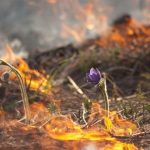 К сожалению, некоторые жители района каждую весну сжигают сухую траву, считая, что таким образом они упрощают проведение сельскохозяйственных работ и очищают землю. Вместе с тем, за умышленный поджог травы граждане могут быть привлечены к ответственности – и неважно при этом, наступили негативные последствия или только имелась такая угроза. От тяжести последствий и обстоятельств, при которых горела трава, зависит только размер штрафа.За пал сухой травы, согласно ч .1 ст. 20.4 КоАП РФ, может быть вынесено обычное предупреждение или наложен штраф, размер которого составляет:2 000 – 3 000 рублей – для физических лиц;6 000 – 15 000 рублей – для должностного лица;150 000 – 200 000 рублей – для юридических лиц.Если подпалить траву в то время, когда был обьявлен особый противопожарныйрежим, размер штрафа возрастает:2 000 – 4 000 рублей – для физических лиц;15 000 – 30 000 рублей – для должностного лица;400 000 – 500 000 рублей – для юридических лиц.Если же пал травы привел к пожару, который нанес ущерб имуществу или причинил легкий или средней тяжести вред здоровью людей, то тут штраф будет еще больше:4 000 – 5 000 рублей – для физический лиц;40 000 – 50 000 рублей – для должностных лиц;350 000 – 400 000 рублей – для юридических лиц.Пал травы, приведший к уничтожению лесных насаждений, квалифицируется уже как преступление по ст. 261 УК РФ, часть первая которой предусматривает штраф за неосторожное обращение с огнем в размере 200 000 – 400 000 рублей, а часть вторая – штраф за поджог в размере 500 000 – 1 000 000 рублей. Кроме штрафа и за неосторожность, и за умысел виновного могут привлечь к обязательным, принудительным или испытательным работам, а так же лишить свободы на срок до 8 лет.Родители должны рассказать детям о той опасности, которую таит невинная игра с огнём, спички, зажжённые факелы. Дети без присмотра взрослых часто самовольно разводят костры вблизи строений, около сельскохозяйственных массивов. Увлекшись игрой, ребята могут забыть затушить костёр, а в результате невинная шалость может перерасти в большую беду.Если вы обнаружили очаги возгорания, немедленно известите противопожарную службу по телефону: 01; 112.Помните! Соблюдение мер пожарной безопасности – это залог вашего благополучия, сохранности вашей жизни и жизни ваших близких! Пожар легче предупредить, чем потушить!